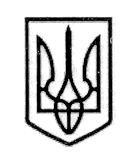 У К Р А Ї Н А СТОРОЖИНЕЦЬКА МІСЬКА РАДА ЧЕРНІВЕЦЬКОГО РАЙОНУ ЧЕРНІВЕЦЬКОЇ ОБЛАСТІВИКОНАВЧИЙ КОМІТЕТР І Ш Е Н Н Я 21 лютого  2023 року           		                                                    № 50                                                                                                      Про доцільність позбавлення батьківських прав гр. ФІРІЧ М.А.,жительки м. СторожинецьРозглянувши рекомендації комісії з питань захисту прав дитини Сторожинецької міської ради № 03-04/2023 від 17 лютого 2023 року «Про доцільність позбавлення батьківських прав гр. Фіріч Марії Аркадіївни, жительки м. Сторожинець щодо малолітньої дитини, ФІРІЧ Олесі Сергіївни, 15.03.2021 р.н., жительки с. Іванківці Чернівецького району Чернівецької області» (додаються), відповідно до статей 155, 164, 180 Сімейного кодексу України, п.п.4 п.”б”, ч.1 ст. 34 Закону України «Про місцеве самоврядування в Україні», Порядку провадження органами опіки та піклування діяльності, пов’язаної із захистом прав дитини, затвердженого постановою Кабінету Міністрів України від 24.09.2008 № 866 (із змінами), діючи в інтересах дитини,виконавчий комітет міської ради вирішив:Визнати доцільним позбавити батьківських прав гр. ФІРІЧ Марію Аркадіївну, жительку м. Сторожинець, вул. Яремчука, буд. 9 кв. 5 щодо малолітньої доньки, ФІРІЧ Олесі Сергіївни, 15 березня 2021 року народження, жительки с. Іванківці Чернівецького району Чернівецької області.Доручити Службі у справах дітей звернутись із відповідною позовною заявою до Сторожинецького районного суду.Службі у справах дітей Сторожинецької міської ради повідомити про дане рішення ФІРІЧ М.А. Контроль за виконанням цього рішення покласти на першого заступника Сторожинецького міського голови Ігоря БЕЛЕНЧУКА. Сторожинецький міський голова				   Ігор МАТЕЙЧУКВиконавець:Начальник Служби у справах дітей					                       Маріян НИКИФОРЮКПогоджено:Секретар міської ради						   Дмитро БОЙЧУКПерший заступник міського голови			    Ігор БЕЛЕНЧУКНачальник юридичного відділу      			              Олексій КОЗЛОВНачальник  відділу організаційної та кадрової роботи  		                         Ольга ПАЛАДІЙНачальник відділу документообігу таконтролю   							               Микола БАЛАНЮК  